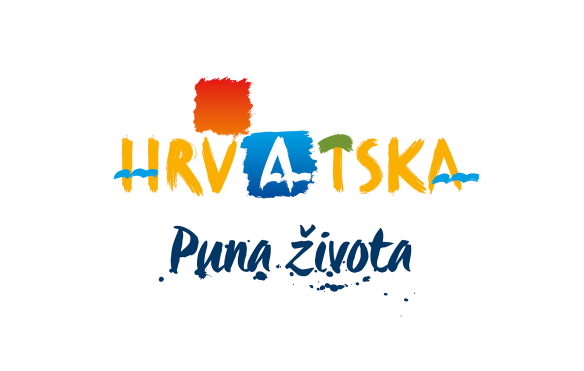 HRVATSKA TURISTIČKA ZAJEDNICAGLAVNI UREDPOZIV ZA DOSTAVU PONUDAPredmet nabave:UNESCO foto i video snimanjeU Zagrebu, 18. travnja 2019.Organizacijska jedinica zadužena za komunikaciju s ponuditeljima:SEKTOR ZA STRATEŠKE KOMUNIKACIJEOdjel za brand i produkcijuKONTAKT OSOBA: Lovro Kranjec, lovro.kranjec@htz.hr                                 Lucija Župančić, lucija.zupancic@htz.hrKontakt podaci:Glavni ured Hrvatske turističke zajedniceIblerov trg 10/IV, p.p. 25110000 ZAGREBmatični broj: 3943658OIB: 72501368180Sva komunikacija prije slanja ponude, a vezana uz predmet nabave, obavlja se isključivo pisanim putem na navedene e-mail adrese.Predmet nabave UNESCO foto i video snimanjeObvezni sadržaj ponude i potrebne dokumentacijePopis svih sastavnih dijelova i/ili priloga ponudenaziv (tvrtku),odnosno ime i prezime ponuditelja, adresu sjedišta ili prebivališta ponuditelja, adresu elektroničke pošte za komunikaciju s ponuditeljem,Ispunjavanje  i dostavljanje cjelokupne papirologije i svih obrazaca Dokumentacije za dostavu ponuda (dokazi poslovne, financijske sposobnosti, reference i portfolio prema točki 3. Dokumentacije za dostavu ponude te PRILOG 1., 2., 3.)ukupnu cijenu ponude sa i bez PDV-a,rok valjanosti ponude,datum izrade ponudeNAPOMENAPonuda mora biti uvezena jamstvenikom, s pečatom na poleđini.Propisani tekst dokumentacije za nadmetanje ne smije se mijenjati i nadopunjavatiSve stranice ponude označavaju se rednim brojem stranice kroz ukupan broj stranica ponude ili ukupan broj stranica ponude kroz redni broj stranice.Ispravci u ponudi moraju biti izrađeni na način da su vidljivi ili dokazivi. Ispravci moraju uz navod datuma biti potvrđeni pravovaljanim potpisom i pečatom ovlaštene osobe gospodarskog subjekta.Podaci o dokazima sposobnosti A. Dokaz pravne i poslovne sposobnosti Naziv dokaza sposobnosti: Isprava o upisu u poslovni, sudski (trgovački), strukovni, obrtni ili drugi odgovarajući registar, odnosno ovjerenu izjavu ili odgovarajuću potvrdu s tim da naprijed navedena Isprava ne smije biti starija od 6 mjeseci do dana slanja poziva na dostavu dokaza.Naziv izdavatelja dokaza sposobnosti: Trgovački sud, odnosno odgovarajući strukovni ili poslovni registar.Vrijednosni pokazatelj dokaza sposobnosti: ponuditelj mora izvodom iz odgovarajućeg registra dokazati da je registriran za obavljanje poslova, odnosno djelatnosti koja je predmet nabave.B. Dokaz o nekažnjavanju:Naziv dokaza sposobnosti: Izjava s potpisom kojom natjecatelj dokazuje (PRILOG 1.): da gospodarskom subjektu ili osobi ovlaštenoj za zastupanje gospodarskog subjekta nije izrečena pravomoćna osuđujuća presuda za kaznena djela zbog udruživanja za počinjenje kaznenih djela, primanje mita u gospodarskom poslovanju, davanje mita u gospodarskom poslovanju, zlouporaba položaja i ovlasti, zlouporaba obavljanja dužnosti državne vlasti, protuzakonito posredovanje, primanje mita, davanje mita, prijevara, računalna prijevara, prijevara u gospodarskom poslovanju ili prikrivanje protuzakonito dobivenog novca, odnosno za odgovarajuća kaznena djela prema propisima zemlje sjedišta gospodarskog subjekta, odnosno odgovarajući dokaz o nekažnjavanju zemlje sjedišta ukoliko je ponuditelj registriran izvan Republike Hrvatske,Naziv izdavatelja dokaza sposobnosti: osoba ovlaštena za zastupanje gospodarskog subjekta za sebe i za gospodarski subjekt daje izjavu s potpisom Vrijednosni pokazatelj dokaza sposobnosti: ponuditelj mora dokazati da gospodarskom subjektu ili osobi ovlaštenoj za zastupanje gospodarskog subjekta nije izrečena pravomoćna osuđujuća presuda za jedno ili više kaznenih djela u Izjavi. Ovaj dokaz sposobnosti ne smije biti stariji od trideset (30) dana do dana slanja objave.C. Dokaz financijske sposobnosti:Stanje poreznog duga	•   Naziv dokaza sposobnosti: potvrda porezne uprave o stanju duga ili istovrijedne isprave nadležnog tijela zemlje sjedišta ponuditelja.	•   Naziv izdavatelja dokaza sposobnosti: Ministarstvo financija – Porezna uprava, odnosno   nadležno tijelo zemlje sjedišta ponuditelja.•   Vrijednosni pokazatelj dokaza sposobnosti: ponuditelj mora dokazati da je ispunio obvezu plaćanja svih dospjelih poreznih obveza i obveza za mirovinsko i zdravstveno osiguranje. Ovaj dokaz sposobnosti ne smije biti stariji od 30 dana do dana slanja poziva na dostavu dokaza          D. Reference i portfolio (linkovi na video materijale + fotografije ili dostavljanje istih na USB-u)Ponuditelj je obvezan dostaviti sve tražene dokaze sposobnosti iz ove točke, a nedostatak ovih dokaza neotklonjiv je nedostatak. Dokazi o sposobnosti mogu biti u neovjerenoj preslici mjerodavnog tijela države sjedišta Ponuditelja. Ako se dokazi ne izdaju u zemlji sjedišta gospodarskog subjekta od strane nekog nadležnog tijela, ponuditelj je dužan dostaviti odgovarajuću izjavu koja sadrži činjenice bitne za utvrđivanje uvjeta sposobnosti, s ovjerom potpisa kod javnog bilježnika.Oblik, način i mjesto dostave ponude Ponuda se dostavlja u pisanom obliku (poštom), u zatvorenoj omotnici s nazivom i adresom naručitelja, nazivom i adresom ponuditelja, naznakom predmeta nabave na koji se ponuda odnosi, naznakom               " za provedbu otvorenog postupka za UNESCO foto i video snimanje, ev. broj:  010/19 " te  ostalim podacima sukladno Pozivu za dostavu ponuda. U roku za dostavu ponude ponuditelj može dodatnom, pravovaljano potpisanom izjavom izmijeniti svoju ponudu, nadopuniti je ili od nje odustati. Izmjena ili dopuna ponude dostavlja se na isti način kao i ponuda.Rok dostave ponude s pripadajućom dokumentacijom Rok za dostavu je 03. svibnja 2019. godine do 12:00 sati, mjesto dostave ponuda je Hrvatska turistička zajednica – Glavni ured, Iblerov trg 10/IV, Zagreb. Jezik ponude i priložene dokumentacije hrvatski jezikRok valjanosti ponude60 danaKoličina predmeta nabave / učestalost ispunjavanja usluga koje su predmet nabave              200 fotografijaPotrebno izraditi 4 video materijala: minuta video materijala materijalne UNESCO kulturne baštine, minuta video materijala UNESCO nematerijalne kulturne baštine, minuta video materijala materijalne i nematerijalne kulturne baštine i 30 sec video materijala najboljih kadrova.Vrijeme, način i mjesto otvaranja ponuda Otvaranje ponuda je nejavno.Za provedbu nabave će se formirati stručno povjerenstvo koje će se sastojati od stručnog kadra Hrvatske turističke zajednice koji će na temelju kriterija za ocjenu ponuda odabrati onu najprihvatljiviju.  Kriteriji za ocjenu ponudaStručno povjerenstvo razmotrit će pristigle ponude te ih ocijeniti prema niže navedenim kriterijima i bodovima. U skladu s kriterijima i načinu bodovanja, utvrdit će se ukupan broj bodova svake pojedine ponude te će se izvršiti rangiranje ponuda.1. ReferenceBodovi: 20Opis: referentna lista ponuditelja i iskustvo rada na istim i/ili sličnim projektima, što podrazumijeva prikupljene nagrade i ostvarene suradnje sa zapaženim rezultatimaMaksimalni broj bodova dodjeljuje se ponuditelju čija referentna lista u usporedbi s referentnim listama ostalih ponuditelja, ima najbolje reference prema gore navedenim opisnim kriterijima. Preostalim ponuditeljima dodjeljuje se broj bodova sukladno kvaliteti referentne liste.2. Cijena uslugeBodovi: 40Formula: usporedna cijena najniže ponude x 20          	   usporedna cijena ponuditelja kojeg gledamo3. PortfolioBodovi: 40Opis: razina kvalitete foto i video materijala koja se očituje kroz određene snimateljske tehnikei vještine (plan, rakurs, kompozicija, polje oštrine, ekspozicija, osvjetljenje, obrada fotografija,montaža video materijala, color grading i sl.) koje su primjerene i prilagodljive za foto i videosnimanje raznih kulturnih događanja i znamenitosti. Potrebno je dostaviti minimalno 10 kolor fotografija koje obavezno uključuju tematiku događanja, različitih evenata, atmosfere kao i fotografije znamenitosti. Na fotografijama ne smije biti vidljiva upotreba intenzivnih filtera. Također je potrebno dostaviti na uvid i video uratke. Kroz portfolio mora biti vidljiva fotografska  i video tehnika snimanja lokacije, znamenitosti, atmosfere, događanja, emocije.Vrednovanje ponuda prema kriterijima reference  i portfolio temelji se na diskrecijskoj ocjeni ponuda od strane članova stručnog Povjerenstva.Podaci o postupku pregovaranjaU skladu s kriterijima i načinu bodovanja, utvrdit će se ukupan broj bodova svake pojedine ponude te će se izvršiti rangiranje ponuda. Naručitelj će na temelju rezultata ocjenjivanja predložiti jednog ili više ponuditelja, čije su ponude ostvarile najveći broj bodova, koje će u postupku izravnog pregovaranja pozvati da dostave konačne ponude za sve dijelove ponude odnosno usluge ili za samo određeni dio.Način obavještavanja o rezultatima pozivaPonuditelji koji do navedenog roka dostave Ponudu biti će povratno obaviješteni o   rezultatima natječaja putem elektroničke pošte (mailom).  Rok, način i uvjet plaćanja50% avansa uz zadužnicu, ostatak iznosa u visini 50% ukupnog iznosa u roku 30 dana od zaprimanja fakture nakon prihvaćanja isporučenog materijala od strane naručitelja. Rokovi isporuke roba/usluga, odnosno završetka radova i/ili duljina trajanja ugovoraS obzirom da će se pojedine manifestacije odvijati u 2020. snimanje i fotografiranje će se vršiti kroz 2019. i 2020. godinu. Fotografije je potrebno sukcesivno isporučivati.Mjesto isporuke robe, pružanja usluga ili izvođenja radovaGlavni ured Hrvatske turističke zajedniceTehničke specifikacije (opis) predmeta nabaveFotografije:Minimalna potrebna rezolucija fotografija je 3 600 x 5 080 px na 300 dpiObrada fotografijadostaviti i vertikalnu i horizontalnu varijantu fotografije te voditi računa da će se fotografije prilagođavati na različite formate pa je poželjno da bude širi plan fotografijeFotografije ne smiju biti presaturiranePrilikom obrade ne koristiti tzv. vignettingUz obrađene fotografije potrebno dostaviti i RAW materijalUkupno 200 fotografija (i vertikalne i horizontalne fotografije)Video materijal:Snimanje u 4K rezolucijiPotrebno izraditi 4 video materijala: minuta video materijala materijalne UNESCO kulturne baštine, minuta video materijala UNESCO nematerijalne kulturne baštine, tri minute video materijala materijalne i nematerijalne kulturne baštine i 30 sec video materijala najboljih kadrovaMontaža video materijala i color gradingPotrebno pripremiti video materijal u MP4 i AVI formatuDostavljanje sirovih materijala podijeljenog prema sekvencama i označenog po lokaciji i tematici (npr. plaža, ljudi, more,…)Izrada autorske glazbe i trajni otkup iste ili trajni otkup glazbe sa stockaDostavljanje mastera svakog video materijala (open file)Napomena* potrebno je obuhvatiti šest klastera: Materijalna kulturna baštinaDioklecijanova palača i srednjovjekovni SplitStari grad DubrovnikRanokršćanski kompleks Eufrazijeve bazilike u PorečuPovijesna jezgra TrogiraNacionalni park Plitvička jezeraKatedrala Sv. Jakova u ŠibenikuStarogradsko polje na HvaruStećci – srednjovjekovni nadgrobni spomeniciVenecijanski obrambeni sustav 16. i 17. stoljeća – Zadar (zidine i stari grad) i utvrda Sv. Nikole u ŠibenikuIskonske i drevne bukove šume Karpata i drugih regija Europe – Sjeverni Velebit i PaklenicaNematerijalna kulturna baštinaOjkanjeDvoglasje tijesnih intervala Istre i Hrvatskog primorjaKlapsko pjevanjeBećarac Godišnji pokladni ophod zvončari s područja KastavštineNijemo kolo s područja Dalmatinske zagoreSinjska alka – viteški turnir u SinjuČipkarstvo u HrvatskojUmijeće izrade drvenih tradicionalnih dječjih igračaka s područja Hrvatskog zagorjaProcesija za Križen na otoku HvaruFešta sv. Vlaha, DubrovnikGodišnji proljetni ophod kraljice ili ljelje iz GorjanaMedičarski obrt na području sjeverne HrvatskeMediteranska prehrana na hrvatskom Jadranu, njegovoj obali, otocima i dijelovima zaleđaEkomuzej Batana (tradicionalna drvena brodogradnja)Međimurska popevkaUmijeće suhozidne gradnjeU sklopu natječajne dokumentacije potrebno je dostaviti storyboard.Napomena* Hrvatska turistička zajednica zadržava pravo finalnog odabira lokaliteta snimanja.     17.	Autorsko pravo – neograničeno, isključivo na svim materijalimaOdabrani ponuditelj/autor je suglasan da isplatom ugovorene naknade prenosi na HTZ isključivo te sadržajno, prostorno i vremenski neograničeno pravo iskorištavanja autorskog djela, odnosno ustupa autorska imovinska pravo nad predmetom nabave, odnosno nad svim materijalima stvorenim temeljem ovog Poziva za dostavu ponuda odnosno sklopljenog ugovora, što osobito uključuje sljedeća imovinska autorska prava: pravo reproduciranja (pravo umnožavanja),pravo distribucije (pravo stavljanja u promet),pravo priopćavanja autorskog djela javnosti,pravo prerade.Odabrani ponuditelj/autor ne pridržava za sebe pravo korištenja istog autorskog djela već isto u cijelosti prenosi na HTZ. HTZ je ovlašten iskorištavati autorsko djelo stvoreno od strane Odabranog ponuditelja/autora na način koji je u skladu sa sadržajem njegovog prava, kao i prenositi isto pravo iskorištavanja na treće osobe bez ikakve dodatne suglasnosti autora.Odabrani ponuditelj/autor je suglasan da ga HTZ nije dužan navoditi kao autora prilikom korištenja autorskog djela. HTZ će na svaki upit bilo koje treće osobe pružiti sve informacije o odabranom ponuditelj/autoru te prema vlastitoj procjeni navoditi autora u svojim promotivnim i drugim materijalima. Odabrani ponuditelj/autor može u svako doba i na bilo koji poslovno korektan način isticati HTZ i predmetni Natječaj kao stručnu referencu. Odabrani ponuditelj/autor je suglasan da se navedeni načini isticanja smatraju potpunim poštivanjem odredbi o isticanju autora u vezi njihovih moralnih autorskih prava.Napomena: HTZ nije dužan odabrati ponudu te je ovlašten u bilo kojoj fazi postupka odustati od daljeg provođenja nadmetanja ili prihvata bilo koje ponude, sve do trenutka sklapanja ugovora s odabranim ponuditeljem, bez prava bilo kojeg ponuditelja na naknadu bilo kakve štete koja mu zbog tog razloga nastane ili može nastati.Ukoliko ponuditelj dostavi ponudu s cijenom koja neuobičajeno odstupa od tržišnih standarda, odnosno koja prema procjeni Povjerenstva za nabavu dovodi ili bi mogla dovesti u neravnopravan položaj ostale gospodarske subjekte, ista se neće ocjenjivati.Naručitelj zadržava bezuvjetno pravo da u postupku izravnog pregovaranja promijeni opseg usluge ili količinu, te da ne prihvati dio ponude ili da sa pojedinim ponuditeljem pregovara samo o jednom dijelu ponude odnosno usluge.Ponuditelji čija ponuda nije odabrana, odnosno koji nisu pozvani u drugu fazu postupka, nemaju pravo žalbe niti pravo na naknadu bilo kojih troškova vezanih uz ovaj postupak.
PRILOG 1. IZJAVA O NEKAŽNJAVANJUJa, ________________________ (ime i prezime) iz _______________________ izjavljujem da mi nije izrečena pravomoćno osuđujuća presuda za bilo koje od sljedećih kaznenih djela odnosno za odgovarajuća kaznena djela prema propisima države sjedišta gospodarskog subjekta ili države čiji je državljanin osoba ovlaštena po zakonu za zastupanje gospodarskog subjekta: prijevara, prijevara u gospodarskom poslovanju, primanje mita u gospodarskom poslovanju, davanje mita u gospodarskom poslovanju, zlouporaba u postupku javne nabave, utaja poreza ili carine, subvencijska prijevara, pranje novca, zlouporaba položaja i ovlasti, nezakonito pogodovanje, primanje mita, davanje mita, trgovanje utjecajem, davanje mita z a trgovanje utjecajem, zločinačko udruženje i počinjenje kaznenog djela u sustavu zločinačkog udruženje iz Kaznenog zakona, odnosno za kaznena djela: prijevare, pranja novca, prijevare u gospodarskom poslovanju, davanje mita u gospodarskom poslovanju, udruživanja za počinjenje kaznenih djela, zlouporabe položaja i ovlasti, zlouporabe obavljanja dužnosti državne vlasti, protuzakonitog posredovanja, primanje mita i davanje mita prema Kaznenom zakonu, odnosno za odgovarajuća kaznena djela prema propisima zemlje sjedišta gospodarskog subjekta ili države iz koje dokazi osoba ovlaštena za zastupanje gospodarskog subjekta.Ovu izjavu dajem osobno, za sebe kao osoba ovlaštena po zakonu za zastupanje gospodarskog subjekta _________________________________ (tvrtka) sa sjedištem u ______________________ i za gospodarski subjekt.U ________________, _____._____. 2019. godine.	(mjesto)	        (datum)M.P. (mjesto pečata)__________________________________________(potpis osobe ovlaštene po zakonu za zastupanje gospodarskog subjekta)PRILOG 2. IZJAVA O ISTINITOSTI PODATAKAPredmet nabave: UNESCO foto i video snimanjeEvidencijski broj nabave:______________Naziv ponuditelja:__________________________________________________Sjedište:__________________________________________________________OIB:_____________________________________________________________Izjavljujemo da su svi podaci koje smo dostavili u ponudi točni i suglasni smo da Naručitelj u postupku pregleda i ocjene ponude može provjeriti njihovu istinitost.								Ovlaštena osoba ponuditelja:PRILOG 3.  IZJAVA O PRIHVAĆANJU UVJETA NAVEDENIH U POZIVU ZA DOSTAVU PONUDE Temeljem Poziva za dostavu ponude Glavnog ureda Hrvatske turističke zajednice, dajem sljedećuIZJAVUJa, ________________________________________________________________________________(ime i prezime)iz _____________________________________________ izjavljujem da sam upoznat s uvjetima u pozivu za dostavu ponude i da prihvaćam iste i obvezujem se nabavu izvršiti u skladu s navedenim.Ovu izjavu dajem osobno, kao osoba ovlaštena za zastupanje pravne osobe__________________________________________________________________________________ (tvrtka)sa sjedištem u _______________________________________________________i za pravnu osobu.U ____________________________, dana _________________ 2019. godine.________________________________________________________________________________POTPIS OVLAŠTENE OSOBE   							M.P.